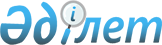 О внесении изменений в постановление Правительства Республики Казахстан от 10 мая 2001 года N 614Постановление Правительства Республики Казахстан от 19 декабря 2001 года N 1658

      Правительство Республики Казахстан постановляет: 

      1. Внести в постановление Правительства Республики Казахстан от 10 мая 2001 года N 614 P010614_ "О некоторых вопросах развития эталонной базы единиц величин Республики Казахстан" следующие изменения: 

      в пункте 2 цифру "2002" заменить цифрой "2003"; 

      в Программе развития эталонной базы единиц величин Республики Казахстан на 2001-2002 годы, утвержденной указанным постановлением: 

      в названии, в "Содержании", в "Паспорте", цифру "2002" заменить цифрой "2003"; 

      в разделе 8 "План мероприятий по реализации Программы развития эталонной базы единиц величин Республики Казахстан на 2001-2002 годы":     в названии цифру "2002" заменить цифрой "2003";     в графе "Срок исполнения":     в строке, порядковый номер 2, слова "II квартал 2002 года" заменить словами "IV квартал 2003 года";     в строке, порядковый номер 3, слова "IV квартал 2002 года" заменить словами "IV квартал 2001 года";     в строке, порядковый номер 5, слова "IV квартал 2002 года" заменить словами "IV квартал 2001 года";     в строке, порядковый номер 6, слова "IV квартал 2002 года" заменить словами "IV квартал 2003 года";     в строках, порядковые номера 8, 9, слова "IV квартал 2001 года" заменить словами "IV квартал 2003 года";     в строке, порядковый номер 10, слова "IV квартал 2001 года" заменить словами "IV квартал 2002 года";     в строке, порядковый номер 11, слова "III квартал 2002 года" заменить словами "IV квартал 2001 года";     в строках, порядковые номера 14, 16, слова "IV квартал 2002 года" заменить словами "IV квартал 2001 года";     в строках, порядковые номера 18, 19, слова "IV квартал 2001 года" заменить словами "IV квартал 2003 года";     в строке, порядковый номер 20, слова "II квартал 2002 года" заменить словами "IV квартал 2002 года";     в строке, порядковый номер 21, слова "II квартал 2002 года" заменить словами "IV квартал 2001 года";     в строке, порядковый номер 22, слова "III квартал 2002 года" заменить словами "IV квартал 2001 года";     в строке, порядковый номер 23, слова "III квартал 2002 года" заменить словами "IV квартал 2002 года";     в строке, порядковый номер 26, слова "II квартал 2002 года" заменить словами "IV квартал 2001 года";     в строке, порядковый номер 27, слова "III квартал 2001 года" заменить словами "IV квартал 2003 года";     в строке, порядковый номер 28, слова "IV квартал 2001 года" заменить словами "IV квартал 2002 года";     в строке, порядковый номер 29, слова "IV квартал 2001 года" заменить словами "IV квартал 2003 года";     в строке, порядковый номер 30, слова "IV квартал 2001 года" заменить словами "IV квартал 2002 года";     в строке, порядковый номер 31, слова "IV квартал 2001 года" заменить словами "IV квартал 2002 года";     в строке, порядковый номер 32, слова "I квартал 2002 года" заменить словами "IV квартал 2002 года";     в строке, порядковый номер 33, слова "II квартал 2002 года" заменить словами "IV квартал 2001 года";     в строке, порядковый номер 34, слова "III квартал 2002 года" заменить словами "IV квартал 2002 года";     в строке, порядковый номер 35, слова "III квартал 2002 года" заменить словами "IV квартал 2002 года".     2. Настоящее постановление вступает в силу со дня подписания.

     Премьер-Министр     Республики Казахстан

(Специалисты: Склярова И.В.,              Мартина Н.А.)       
					© 2012. РГП на ПХВ «Институт законодательства и правовой информации Республики Казахстан» Министерства юстиции Республики Казахстан
				